Publicado en Barcelona, España el 28/11/2019 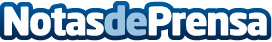 Onda Cero entrevista en vivo al equipo de la "La Xarcuteria de Juana" por su último show del añoEl reconocido locutor de la cadena de radio Onda Cero, Robert Calvo, entrevistó en exclusiva para su programa "La Brújula" a parte del gran equipo de "La Xarcuteria de Juana", el espectáculo que se ha convertido en el preferido por las mujeres para pasar un momento inolvidable con las amigas, lleno de diversión, talentosos bailarines e increíbles coreografías; que dará su última función del año el próximo 29 de noviembreDatos de contacto:Erandi GarciaActualidad del Emprendedor673034885Nota de prensa publicada en: https://www.notasdeprensa.es/onda-cero-entrevista-en-vivo-al-equipo-de-la Categorias: Nacional Artes Escénicas Sociedad Televisión y Radio Cataluña Entretenimiento Eventos http://www.notasdeprensa.es